№ 92 третьего созыва                                                  от 26 августа  2021 годаР Е Ш Е Н И ЕСобрание депутатов Коркатовского сельского поселенияО внесении изменений в решение Собрания Депутатов № 55 от 28 декабря 2020 года «О Программе деятельности Собрания депутатовКоркатовского сельского поселения  на 2021 год».     В соответствии с федеральным законом от 06 октября 2003 года  № 131-ФЗ «Об общих принципах организации местного самоуправления в Российской Федерации» Собрание депутатов  Коркатовского сельского поселения решает:Внести в Программу Собрания депутатов Коркатовского сельского поселения на 2021 год следующие изменения:1.1.Раздел 1 дополнить пунктам 3.6  следующего содержания:2.Настоящее решение вступает в силу со дня его подписания.Глава Коркатовского сельского поселения                        С.И.МихайловКокласола ял шотан илемындепутатше погынжо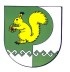 Собрание депутатов Коркатовского сельского поселения№№ п/пМероприятияСроки проведенияОтветственные исполнители 1.Проведение заседания Собрания депутатов Коркатовского сельского поселения  III квартал 2021 год 1.Проведение заседания Собрания депутатов Коркатовского сельского поселения  III квартал 2021 год 1.Проведение заседания Собрания депутатов Коркатовского сельского поселения  III квартал 2021 год 1.Проведение заседания Собрания депутатов Коркатовского сельского поселения  III квартал 2021 год3.6. О внесении изменений в Устав Коркатовское сельское поселения Моркинского муниципального района Республики Марий ЭлАвгуст-сентябрьпредседатель Собрания депутатов,  главный специалист администрации